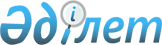 Қазақстан Республикасы Үкiметiнiң 1995 жылғы 19 желтоқсандағы N 1801 қаулысына өзгертулер енгiзу туралы
					
			Күшін жойған
			
			
		
					Қазақстан Республикасы Үкiметiнiң қаулысы 1996 жылғы 28 маусым N 808. Күшi жойылды - ҚРҮ-нiң 1996.12.27. N 1656 қаулысымен.



          Қазақстан Республикасының Үкiметi қаулы етедi:




          "Қазақстан Республикасы Ауыл шаруашылығы министрлiгiнiң орталық
аппаратының құрылымы туралы" Қазақстан Республикасы Үкiметiнiң 1995
жылғы 19 желтоқсандағы N 1801 қаулысына мынадай өзгертулер енгiзiлсiн:




          2-тармақтағы "4" саны "5" санымен алмастырылсын;




          3-тармақтағы "5" саны "6" санымен алмастырылсын.





     Қазақстан Республикасы
       Премьер-Министрiнiң
           орынбасары


					© 2012. Қазақстан Республикасы Әділет министрлігінің «Қазақстан Республикасының Заңнама және құқықтық ақпарат институты» ШЖҚ РМК
				